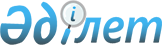 Об организации общественных работ в городе Экибастузе на 2013 год
					
			Утративший силу
			
			
		
					Постановление акимата города Экибастуза Павлодарской области от 07 декабря 2012 года N 1350/12. Зарегистрировано Департаментом юстиции Павлодарской области 10 января 2013 года N 3325. Утратило силу в связи с истечением срока действия (письмо руководителя аппарата акима города Экибастуза Павлодарской области от 31 января 2014 года N 24/1-23/91)      Сноска. Утратило силу в связи с истечением срока действия (письмо руководителя аппарата акима города Экибастуза Павлодарской области от 31.01.2014 N 24/1-23/91).      Примечание РЦПИ:

      В тексте сохранена авторская орфография и пунктуация.

      В соответствии с подпунктом 5) статьи 7, пунктом 1 статьи 20 Закона Республики Казахстан от 23 января 2001 года "О занятости населения", Правилами организации и финансирования общественных работ, утвержденных постановлением Правительства Республики Казахстан от 19 июня 2001 года N 836 "О мерах по реализации Закона Республики Казахстан от 23 января 2001 года "О занятости населения", акимат города Экибастуза ПОСТАНОВЛЯЕТ:



      1. Утвердить перечень организаций, в которых будут проводиться общественные работы (далее – работодатели), виды, объемы и конкретные условия общественных работ, размеры оплаты труда участников и источники их финансирования согласно приложению 1.



      2. Определить спрос и предложение на общественные работы согласно приложению 2.



      3. Государственному учреждению "Отдел занятости и социальных программ акимата города Экибастуза" организовать на договорной основе с учреждениями и организациями (по согласованию) общественные работы для безработных граждан.



      4. Контроль за исполнением данного постановления возложить на заместителя акима города Экибастуза Марданову А.К.



      5. Настоящее постановление вводится в действие по истечении десяти календарных дней после дня его первого официального опубликования.      Аким города Экибастуза                     А. Вербняк

Приложение 1         

к постановлению акимата    

города Экибастуза       

от 7 декабря 2012 года N 1350/12Приложение 1         

к постановлению акимата   

города Экибастуза      

от 28 мая 2013 года N 473/5 

Перечень организаций, в которых будут проводиться общественные

работы, виды, объемы и конкретные условия общественных работ,

размеры оплаты труда и источники их финансирования      Сноска. Приложение 1 в редакции постановления акимата города Экибастуза Павлодарской области от 28.05.2013 N 473/5 (вводится в действие по истечении десяти календарных дней после дня его первого официального опубликования).

Приложение 2         

к постановлению акимата    

города Экибастуза       

от 7 декабря 2012 года N 1350/12Приложение 2         

к постановлению акимата   

города Экибастуза      

от 28 мая 2013 года N 473/5 

Спрос и предложения на общественные работы      Сноска. Приложение 2 в редакции постановления акимата города Экибастуза Павлодарской области от 28.05.2013 N 473/5 (вводится в действие по истечении десяти календарных дней после дня его первого официального опубликования).
					© 2012. РГП на ПХВ «Институт законодательства и правовой информации Республики Казахстан» Министерства юстиции Республики Казахстан
				N п/п
Перечень организаций
Виды, объемы, конкретные условия общественных работ
Размеры оплаты труда участников и источники их финансирования
1
2
3
4
1.Государственное коммунальное предприятие "Экибастузкоммунсервис" отдела жилищно-коммунального хозяйства, пассажирского транспорта и автомобильных дорог акимата города Экибастузаблагоустройство территорий населенных пунктов региона – 18,45 га: уборка контейнерных площадок – 104 контейнерных площадок, затаривание и вывоз мусора – 11 участков, дежурство на полигоне твердо-бытовых отходов – 1 полигон 8 часовой рабочий день с гибким графиком работы, продолжительность рабочего времени – не превышает 40 часов в неделю18660, местный бюджет2.Товарищество с ограниченной ответственностью "Экибастузлифт"обход подъездов домов – 249 подъездов, оборудованных лифтами, работа по уборке и содержанию в надлежащем состоянии 249 лифтов; 8 часовой рабочий день с гибким графиком работы, продолжительность рабочего времени – не превышает 40 часов в неделю18660, местный бюджет3.Коммунальное государственное казенное предприятие "Образовательно-досуговый комплекс "Кайнар" отдела образования акимата города Экибастузаподсобные работы для лиц, имеющих ограничения в труде по справкам врачебно-консультативной комиссии. Дежурство на вахте; 8 часовой рабочий день с гибким графиком работы, продолжительность рабочего времени – не превышает 40 часов в неделю18660, местный бюджет4.Коммунальное государственное казенное предприятие "Центр развития ясли-сад N 1 "Ромашка" отдела образования акимата города Экибастузаподсобные работы для лиц, имеющих ограничения в труде по справкам врачебно-консультативной комиссии. Дежурство на вахте; 8 часовой рабочий день с гибким графиком работы, продолжительность рабочего времени – не превышает 40 часов в неделю18660, местный бюджет5.Коммунальное государственное казенное предприятие "Ясли-сад N 12 "Арай" отдела образования акимата города Экибастузаподсобные работы для лиц, имеющих ограничения в труде по справкам врачебно-консультативной комиссии. Дежурство на вахте; 8 часовой рабочий день с гибким графиком работы, продолжительность рабочего времени – не превышает 40 часов в неделю18660, местный бюджет6.Коммунальное государственное казенное предприятие "Ясли-сад N 18 "Гномик" отдела образования акимата города Экибастузаподсобные работы для лиц, имеющих ограничения в труде по справкам врачебно-консультативной комиссии. Дежурство на вахте; 8 часовой рабочий день с гибким графиком работы, продолжительность рабочего времени – не превышает 40 часов в неделю18660, местный бюджет7.Коммунальное государственное казенное предприятие "Ясли-сад N 2 "Балдырган" отдела образования акимата города Экибастузаподсобные работы для лиц, имеющих ограничения в труде по справкам врачебно-консультативной комиссии. Дежурство на вахте; 8 часовой рабочий день с гибким графиком работы, продолжительность рабочего времени – не превышает 40 часов в неделю18660, местный бюджет8.Коммунальное государственное казенное предприятие "Ясли-сад N 14 "Малышок" отдела образования акимата города Экибастузаподсобные работы для лиц, имеющих ограничения в труде по справкам врачебно-консультативной комиссии. Дежурство на вахте; 8 часовой рабочий день с гибким графиком работы, продолжительность рабочего времени – не превышает 40 часов в неделю18660, местный бюджет9.Коммунальное государственное казенное предприятие "Ясли-сад N 5 "Жулдыз" отдела образования акимата города Экибастузаподсобные работы для лиц, имеющих ограничения в труде по справкам врачебно-консультативной комиссии. Дежурство на вахте; 8 часовой рабочий день с гибким графиком работы, продолжительность рабочего времени – не превышает 40 часов в неделю18660, местный бюджет10.Коммунальное государственное казенное предприятие "Ясли-сад N 7 "Ботакан" отдела образования акимата города Экибастузаподсобные работы для лиц, имеющих ограничения в труде по справкам врачебно-консультативной комиссии. Дежурство на вахте; 8 часовой рабочий день с гибким графиком работы, продолжительность рабочего времени – не превышает 40 часов в неделю18660, местный бюджет11.Коммунальное государственное казенное предприятие "Ясли-сад N 9 "Радуга" отдела образования акимата города Экибастузаподсобные работы для лиц, имеющих ограничения в труде по справкам врачебно-консультативной комиссии. Дежурство на вахте; 8 часовой рабочий день с гибким графиком работы, продолжительность рабочего времени – не превышает 40 часов в неделю18660, местный бюджет12.Коммунальное государственное казенное предприятие "Санаторный ясли-сад N 3 "Гнездышко" отдела образования акимата города Экибастузаподсобные работы для лиц, имеющих ограничения в труде по справкам врачебно-консультативной комиссии. Дежурство на вахте; 8 часовой рабочий день с гибким графиком работы, продолжительность рабочего времени – не превышает 40 часов в неделю18660, местный бюджет13.Коммунальное государственное казенное предприятие "Ясли-сад N 4 "Березка" отдела образования акимата города Экибастузаподсобные работы для лиц, имеющих ограничения в труде по справкам врачебно-консультативной комиссии. Дежурство на вахте; 8 часовой рабочий день с гибким графиком работы, продолжительность рабочего времени – не превышает 40 часов в неделю18660, местный бюджет14.Государственное учреждение "Аппарат акима поселка Солнечный"благоустройство территорий населенного пункта: работы по ручной уборке территорий от мусора, снега и гололеда – 40305 м2, содержание парков и скверов – 65738 м2, посадка деревьев, обрезка и формирование кроны деревьев, посадка и полив зеленых насаждений – 3500 шт. 8 часовой рабочий день с гибким графиком работы, продолжительность рабочего времени – не превышает 40 часов в неделю18660, местный бюджет15.Государственное учреждение "Аппарат акима Байетского сельского округа"благоустройство территорий населенного пункта: работы по ручной уборке территорий от мусора, снега и гололеда – 2000 м2, содержание парков и скверов – 250 м2, посадка деревьев, обрезка и формирование кроны деревьев, посадка и полив зеленых насаждений – 200 шт. 8 часовой рабочий день с гибким графиком работы, продолжительность рабочего времени – не превышает 40 часов в неделю18660, местный бюджет16.Государственное учреждение "Аппарат акима Экибастузского сельского округа"благоустройство территорий населенного пункта: работы по ручной уборке территорий от мусора, снега и гололеда – 15700 м2, уборка и вывоз мусора с контейнерных площадок, ликвидация неорганизованных свалок – 2300 м2, содержание парков и скверов – 10500 м2, посадка деревьев, обрезка и формирование кроны деревьев, посадка и полив зеленых насаждений – 100 шт. 8 часовой рабочий день с гибким графиком работы, продолжительность рабочего времени – не превышает 40 часов в неделю18660, местный бюджет17.Государственное учреждение "Аппарат акима села Шикылдак"благоустройство территорий населенного пункта: работы по ручной уборке территорий от мусора, снега и гололеда – 60000 м2, посадка деревьев, обрезка и формирование кроны деревьев, посадка и полив зеленых насаждений – 50 шт. 8 часовой рабочий день с гибким графиком работы, продолжительность рабочего времени – не превышает 40 часов в неделю18660, местный бюджет18.Государственное учреждение "Аппарат акима Кояндинского сельского округа"благоустройство территорий населенного пункта: работы по ручной уборке территорий от мусора, снега и гололеда – 10850 м2, обрезка и формирование кроны деревьев, полив зеленых насаждений – 250 шт. 8 часовой рабочий день с гибким графиком работы, продолжительность рабочего времени – не превышает 40 часов в неделю18660, местный бюджет19.Государственное учреждение "Аппарат акима села Бескауга"благоустройство территорий населенного пункта: работы по ручной уборке территорий от мусора, снега и гололеда – 2500 м2, посадка деревьев, обрезка и формирование кроны деревьев, посадка и полив зеленых насаждений – 100 шт. 8 часовой рабочий день с гибким графиком работы, продолжительность рабочего времени – не превышает 40 часов в неделю18660, местный бюджет20.Государственное учреждение "Аппарат акима Олентинского сельского округа"благоустройство территорий населенного пункта: работы по ручной уборке территорий от мусора, снега и гололеда – 15500 м2, уборка и вывоз мусора с контейнерных площадок, ликвидация неорганизованных свалок – 2000 м2, содержание парков и скверов – 10000 м2, посадка деревьев, обрезка и формирование кроны деревьев, посадка и полив зеленых насаждений – 100 шт. 8 часовой рабочий день с гибким графиком работы, продолжительность рабочего времени – не превышает 40 часов в неделю18660, местный бюджет21.Государственное учреждение "Аппарат акима села имени академика А. Маргулана"благоустройство территорий населенного пункта: работы по ручной уборке территорий от мусора, снега и гололеда – 48000 м2, содержание парков и скверов – 3600 м2, посадка деревьев, обрезка и формирование кроны деревьев, посадка и полив зеленых насаждений – 30 шт. 8 часовой рабочий день с гибким графиком работы, продолжительность рабочего времени – не превышает 40 часов в неделю18660, местный бюджет22.Государственное учреждение "Аппарат акима Железнодорожного сельского округа"благоустройство территорий населенного пункта: работы по ручной уборке территорий от мусора, снега и гололеда – 12000 м2, ликвидация неорганизованных свалок – 2500 м3, посадка деревьев, обрезка и формирование кроны деревьев, посадка и полив зеленых насаждений – 40 шт. 8 часовой рабочий день с гибким графиком работы, продолжительность рабочего времени – не превышает 40 часов в неделю18660, местный бюджет23.Государственное учреждение "Аппарат акима села Шидерты"благоустройство территорий населенного пункта: работы по ручной уборке территорий от мусора, снега и гололеда – 200000 м2, содержание парков и скверов – 1000 м2, посадка деревьев, обрезка и формирование кроны деревьев, посадка и полив зеленых насаждений – 200 шт. 8 часовой рабочий день с гибким графиком работы, продолжительность рабочего времени – не превышает 40 часов в неделю18660, местный бюджет24.Государственное учреждение "Аппарат акима Аккольского сельского округа"благоустройство территорий населенного пункта: работы по ручной уборке территорий от мусора, снега и гололеда – 2600 м2, содержание парков и скверов – 1600 м2, посадка деревьев, обрезка и формирование кроны деревьев, посадка и полив зеленых насаждений – 100 шт. 8 часовой рабочий день с гибким графиком работы, продолжительность рабочего времени – не превышает 40 часов в неделю18660, местный бюджет25.Государственное учреждение "Аппарат акима села Торт-Кудук"благоустройство территорий населенного пункта: работы по ручной уборке территорий от мусора, снега и гололеда – 200000 м2, содержание парков и скверов – 1000 м2, посадка деревьев, обрезка и формирование кроны деревьев, посадка и полив зеленых насаждений – 200 шт. 8 часовой рабочий день с гибким графиком работы, продолжительность рабочего времени – не превышает 40 часов в неделю18660, местный бюджет26.Государственное учреждение "Экибастузский территориальный отдел N 2 судебных исполнителей Департамента по исполнению судебных актов Павлодарской области"оказание технической помощи в оформлении документов, курьерская работа – 1500 шт. в месяц: 8 часовой рабочий день с гибким графиком работы, продолжительность рабочего времени – не превышает 40 часов в неделю18660, местный бюджет27.Государственное учреждение "Экибастузский территориальный отдел N 1 судебных исполнителей Департамента по исполнению судебных актов Павлодарской области"оказание технической помощи в оформлении документов, курьерская работа – 1500 шт. в месяц: 8 часовой рабочий день с гибким графиком работы, продолжительность рабочего времени – не превышает 40 часов в неделю18660, местный бюджет28. Государственное учреждение "Аппарат акима Кудайкольского сельского округа"благоустройство территорий населенного пункта: работы по ручной уборке территорий от мусора, снега и гололеда – 29550 м2, посадка деревьев, обрезка и формирование кроны деревьев, посадка и полив зеленых насаждений – 500 шт. 8 часовой рабочий день с гибким графиком работы, продолжительность рабочего времени – не превышает 40 часов в неделю18660, местный бюджет29.Коммунальное государственное казенное предприятие "ясли-сад N 25 "Ақбота" отдела образования акимата города Экибастузаподсобные работы для лиц, имеющих ограничения в труде по справкам врачебно-консультативной комиссии. Дежурство на вахте; 8 часовой рабочий день с гибким графиком работы, продолжительность рабочего времени – не превышает 40 часов в неделю18660, местный бюджетN п/п
Перечень организаций
Спрос (заявленная потребность) (рабочих мест)
Предложение (утверждено) (рабочих мест)
1
2
3
4
1.Государственное коммунальное предприятие "Экибастузкоммунсервис" отдела жилищно-коммунального хозяйства, пассажирского транспорта и автомобильных дорог акимата города Экибастуза50502.Товарищество с ограниченной ответственностью "Экибастузлифт"1001003.Коммунальное государственное казенное предприятие "Образовательно-досуговый комплекс "Кайнар" отдела образования акимата города Экибастуза114.Коммунальное государственное казенное предприятие "Центр развития ясли-сад N 1 "Ромашка" отдела образования акимата города Экибастуза115.Коммунальное государственное казенное предприятие "Ясли-сад N 12 "Арай" отдела образования акимата города Экибастуза116.Коммунальное государственное казенное предприятие "Ясли-сад N 18 "Гномик" отдела образования акимата города Экибастуза117.Коммунальное государственное казенное предприятие "Ясли-сад N 2 "Балдырган" отдела образования акимата города Экибастуза118.Коммунальное государственное казенное предприятие "Ясли-сад N 14 "Малышок" отдела образования акимата города Экибастуза119.Коммунальное государственное казенное предприятие "Ясли-сад N 5 "Жулдыз" отдела образования акимата города Экибастуза1110.Коммунальное государственное казенное предприятие "Ясли-сад N 7 "Ботакан" отдела образования акимата города Экибастуза1111.Коммунальное государственное казенное предприятие "Ясли-сад N 9 "Радуга" отдела образования акимата города Экибастуза1112.Коммунальное государственное казенное предприятие "Санаторный ясли-сад N 3 "Гнездышко" отдела образования акимата города Экибастуза1113.Коммунальное государственное казенное предприятие "Ясли-сад N 4 "Березка" отдела образования акимата города Экибастуза1114.Государственное учреждение "Аппарат акима поселка Солнечный"202015.Государственное учреждение "Аппарат акима Байетского сельского округа"4416.Государственное учреждение "Аппарат акима Экибастузского сельского округа"4417.Государственное учреждение "Аппарат акима села Шикылдак"6618.Государственное учреждение "Аппарат акима Кояндинского сельского округа"5519.Государственное учреждение "Аппарат акима села Бескауга"5520.Государственное учреждение "Аппарат акима Олентинского сельского округа"3321.Государственное учреждение "Аппарат акима села имени академика А. Маргулана"4422.Государственное учреждение "Аппарат акима Железнодорожного сельского округа"3323.Государственное учреждение "Аппарат акима села Шидерты"101024.Государственное учреждение "Аппарат акима Аккольского сельского округа"5525.Государственное учреждение "Аппарат акима села Торт-Кудук"2226.Государственное учреждение "Экибастузский территориальный отдел N 2 судебных исполнителей Департамента по исполнению судебных актов Павлодарской области"202027.Государственное учреждение "Экибастузский территориальный отдел N 1 судебных исполнителей Департамента по исполнению судебных актов Павлодарской области"202028.Государственное учреждение "Аппарат акима Кудайкольского сельского округа"4429.Коммунальное государственное казенное предприятие "ясли-сад N 25 "Ақбота" отдела образования акимата города Экибастуза11